Versatile Award Winning Haitian American Singer/Songwriter Natalie Jean and Award Winning Lyricist Michael Peloso release Pop/Contemporary Single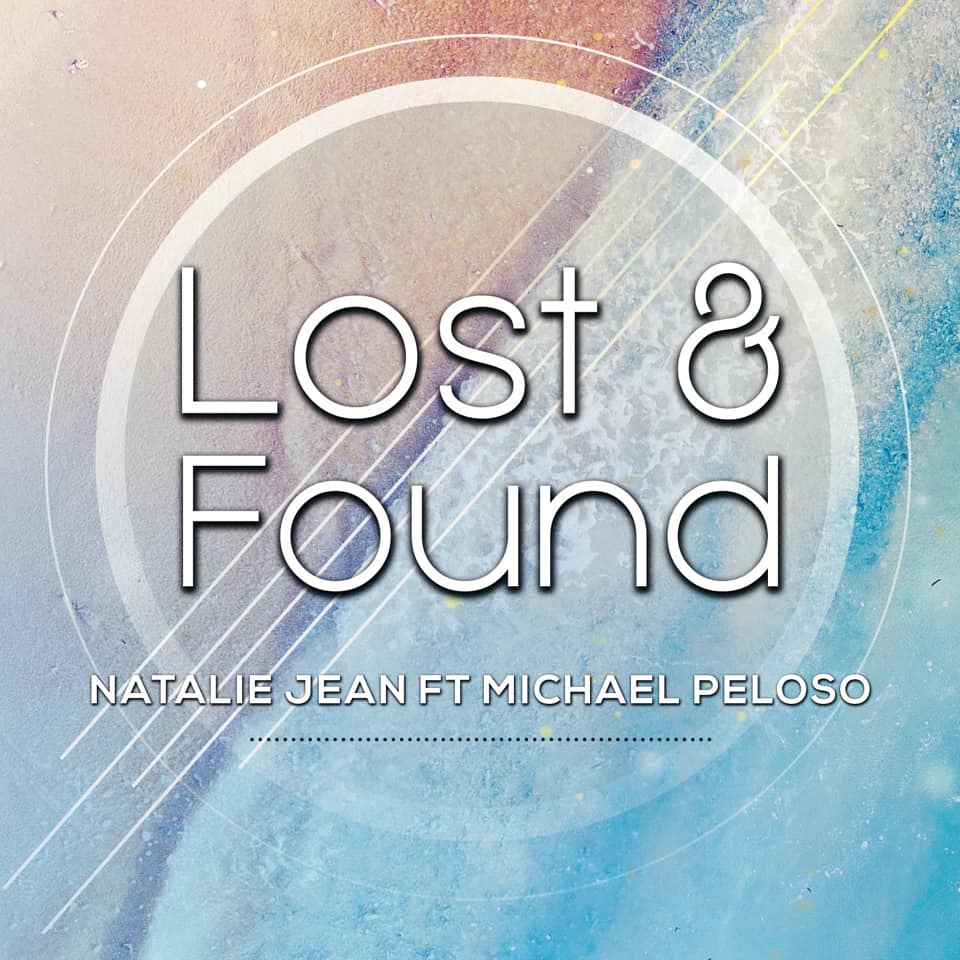 April 8, 2019Michael Peloso and Natalie Jean are excited to announce the release of their upcoming single, “Lost & Found!!Michael Peloso is a New Jersey-based lyricist/songwriter who writes undeniably touching, honest lyrics with a sense of simplicity that are uniquely all his own. Michael’s collaboration with Natalie Jean. “Please Don’t”, a Josie Award nominated R&B track was released in 2016, and is a featured single on Natalie’s Unafraid album. The duo released the single “Alive” on June 30, 2017.Natalie Jean is a very rare kind of vocalist.  Winning recognition across the most diverse of musical genres and quite comfortable performing in English, French and Creole. She has been nominated over 70 times for her music and has won many awards. Most recently, Natalie Jean won a Silver Medal in the 2019 Global Music Awards for her song “What Would You Do for Love? In the categories of Social Impact and Female Vocalist.Michael Peloso and Natalie are no strangers to successful collaborations.  “The Letting Go”, which was released on February 14, 2018, a duet between Natalie Jean and Levi Moore, and written by Michael and Natalie, has garnered numerous nominations and awards. Most recently, it won Best Country Music Video in the 2019 World Music and Independent Film Festival, 2019 Viewers Choice in the California Music Video Awards, a Semi-Finalist in the 2018 UK Songwriting Contest for Music Video and Song,  Best Folk/Americana Song of The Year at the 2018 Josie Music Awards, Silver Medals in the 2018 Global Music Awards for Music Video and Song, Best Country Song and Best Country Music Video in the 2018 Clouzine International Music Awards. The music video has won over 23 awards. The music video has been viewed over 38,000 times.Official WebsiteMichael Peloso: https://www.foursimplenotesmusic.comNatalie Jean:     http://www.natalie-jean.com